Publicado en Barcelona el 03/11/2017 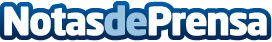 Apen incorpora un apartado de Academy en su webSe trata de un nuevo servicio en el que se ofrecen videotutoriales de informática, que ayudan a los usuarios que cuentan con un software de gestión a3ERP a poder explotar todas sus posibilidades y funcionalidadesDatos de contacto:Carlos FernándezNota de prensa publicada en: https://www.notasdeprensa.es/apen-incorpora-un-apartado-de-academy-en-su-web_1 Categorias: Software http://www.notasdeprensa.es